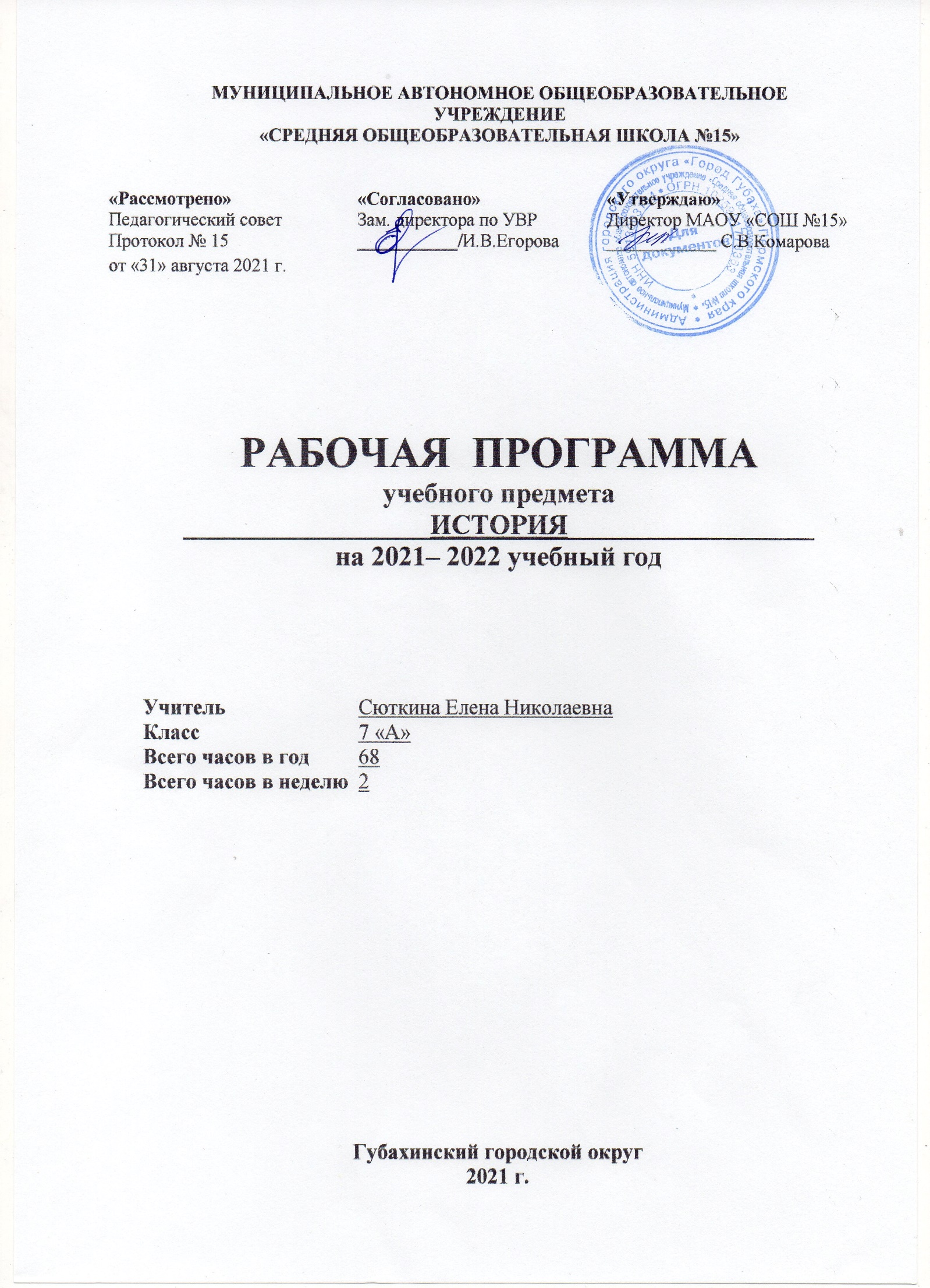 Пояснительная запискаРабочая программа предназначена для изучения курса История России в 7 классе, составлена в соответствии с положениями  Концепции единого учебно-методического комплекса по отечественной истории, Историко-культурного стандарта, Федерального государственного образовательного стандарта основного общего образования, на основе Примерной программы по истории для 5-10 классов, авторской программы по Истории России к предметной линии учебников Н. М. Арсентьева, А. А. Данилова и др. под редакцией А. В. Торкунова в основной школе (6—9 классы).        Содержание учебного предмета «История» в основной школе изучается в рамках двух курсов: «История России» и «Всеобщая история». Данная рабочая программа направлена на изучение курса  «История России» (7 класс).Программа предполагает использование учебников: 1. А.Я. Юдовская, П.А. Баранов, Л.М. Ванюшкина. Всеобщая история. История Нового времени.7  класс.  М.: Просвещение, 2016.2.  «История России. 7 класс». Н. М. Арсентьев, А. А. Данилов и др. под редакцией А. В. Торкунова .М:   Просвещение, 2016. Описание места учебного предмета "История" в учебном плане     Курсы «История России» и «Всеобщая история» изучаются синхронно - параллельно. На изучение истории в 7 классе отводится 68 часов. Курс «История России» в 7 кл. в объеме не менее 40 ч. (в соответствии с Примерной программой по истории, с авторской программой по Всеобщей истории, исходя из параллельного изучения истории России и Всеобщей истории). Цели изучения Новой истории: показать раннюю Новую историю, её непохожесть на современный мир, с тем, чтобы помочь ученикам не судить с высока об ушедших веках, а стремиться понять их и с уважением относиться не только к своим, но и к чужим традициям, освоение учащимися знаний о важнейших процессах и событиях истории данного периода, формирование у учащихся терпимости, гуманизма, широты мировоззрения. Задачи:- сформировать у учащихся целостное представление о ранней новой истории как закономерном и необходимом    периоде всемирной и отечественной истории;- осветить экономическое, социальное, политическое и культурное развитие основных регионов Европы, мира и России, показать их общие черты и различия;- охарактеризовать наиболее яркие личности ранней Новой истории, их роль в истории и культуре;- показать возникновение и развитие идей и институтов, вошедших в жизнь современного человека и гражданина, уделить при этом особое внимание истории мировых религий (христианство и ислам);- развитие гуманитарной культуры, приобщение  к ценностям мировой и национальной культуры, воспитание уважения к истории, культуре своего народа, стремление сохранять и приумножать культурные достижения своей страны;- изучая историю своего края, вызвать у учащихся любовь к своей родине, чувство сопричастности ко всему происходящему в городе, крае, стране.Цели изучения курса "История России" в рамках учебного предмета "История"Целью школьного исторического образования является формирование у обучающихся целостной картины российской и мировой истории, учитывающей взаимосвязь всех ее этапов, их значимость для понимания современного места и роли России в мире, важность вклада каждого народа, его культуры в общую историю страны и мировую историю, формирование личностной позиции по основным этапам развития российского государства и общества, а также современного образа России.Задачи изучения истории в основной школе:формирование у молодого поколения ориентиров для гражданской, этнонациональной, социальной, культурной самоидентификации в окружающем мире;овладение учащимися знаниями об основных этапах развития человеческого общества с древности до наших дней в социальной, экономической, политической, духовной и нравственной сферах при особом внимании к месту и роли России во всемирно-историческом процессе;воспитание учащихся в духе патриотизма, уважения к своему Отечеству — многонациональному Российскому государству в соответствии с идеями взаимопонимания, толерантности и мира между людьми и народами, в духе демократических ценностей современного общества;развитие у учащихся способности анализировать содержащуюся в различных источниках информацию о событиях и явлениях прошлого и настоящего, руководствуясь принципом историзма, в их динамике, взаимосвязи и взаимообусловленности;формирование у школьников умений применять исторические знания для осмысления сущности современных общественных явлений, в общении с другими людьми в современном поликультурном, полиэтничном и многоконфессиональном обществе.Основное содержание курса НОВАЯ ИСТОРИЯ. КОНЕЦ XV—XVIII в. (28 часов)Введение (1ч)Что изучает новая история. Понятие «Новое время». Хронологические границы и этапы Нового времени. Человек Нового времени, его отличия от человека средневекового. Запад и Восток: особенности общественного устройства и экономического развития.ТЕМА I. ЕВРОПА И МИР В НАЧАЛЕ НОВОГО ВРЕМЕНИ.Эпоха Великих Географических открытийНовые изобретения и усовершенствования. Источники энергии. Книгопечатание. Новое в военном деле и судостроении. Географические представления. Почему манили новые земли. Испания и Португалия ищут новые морские пути на Восток. Энрике Мореплаватель. Открытие ближней Атлантики. Васко да Гама. Вокруг Африки в Индию. Путешествия Христофора Колумба. Открытие нового материка — встреча миров. Америго Веспуччи о Новом Свете. Фернандо Магеллан. Первое кругосветное путешествие. Западноевропейская колонизация новых земель. Испанцы и португальцы в Новом Свете. Значение Великих географических открытий. Изменение старых географических представлений о мире. Начало складывания мирового рынка. Заморское золото и европейская революция цен.Европа: от Средневековья к Новому времениУсиление королевской власти. Понятие «абсолютизм». Значение абсолютизма для социального, экономического, политического и культурного развития общества. Короли и парламенты. Единая система государственного управления. Судебная и местная власть под контролем короля. Короли и церковь. «Монарх — помазанник Божий». Армия на службе монарха. Единая экономическая политика. Создание национальных государств и национальной церкви. Генрих VIII Тюдор, Елизавета Тюдор, Яков I Стюарт, Людовик XIV Бурбон. Дух предпринимательства преобразует экономику. Рост городов и торговли. Мировая торговля. Банки, биржи и торговые компании. Переход от ремесла к мануфактуре. Наемный труд. Причины возникновения и развития мануфактур. Мануфактура — капиталистическое предприятие. Рождение капитализма. Социальные слои европейского общества, их отличительные черты. Буржуазия эпохи раннего Нового времени. Новое дворянство. Крестьянская Европа. Низшие слои населения. Бродяжничество. Законы о нищих. Европейское население и основные черты повседневной жизни. Главные беды — эпидемии, голод и войны. Продолжительность жизни. Личная гигиена. Изменения в структуре питания. «Скажи мне, что ты ешь, и я скажу тебе, кто ты есть». Менялись эпохи — менялась мода. Костюм — «визитная карточка» человека. Европейский город Нового времени, его роль в культурной жизни общества.Художественная культура и наука Европы эпохи ВозрожденияОт Средневековья к Возрождению. Эпоха Возрождения и ее характерные черты. Рождение гуманизма. Первые утопии. Томас Мор и его представления о совершенном государстве. Ф. Рабле и его герои. Творчество Уильяма Шекспира, Мигеля Сервантеса — гимн человеку Нового времени. Музыкальное искусство Западной Европы. Развитие светской музыкальной культуры. Новые тенденции в изобразительном искусстве. «Титаны Возрождения». Леонардо да Винчи, Микеланджело Буонарроти, Рафаэль (факты биографии, главные произведения). Особенности искусства Испании и Голландии XVII в.; искусство Северного Возрождения. Развитие новой науки в XVI—XVII вв. и ее влияние на технический прогресс и самосознание человека. Разрушение средневекового представления о Вселенной. «Земля вращается вокруг Солнца и вокруг своей оси» — ядро учения Николая Коперника.
Джордано Бруно о бесконечности и вечности Вселенной. Важнейшие открытия Галилео Галилея. Создание Исааком Ньютоном новой картины мира. Уильям Гарвей о строении человеческого организма. Фрэнсис Бэкон и Рене Декарт — основоположники философии Нового времени. Учение Джона Локка о «естественных» правах человека и разделении властей.Реформация и контрреформация в ЕвропеРеформация — борьба за переустройство церкви. Причины Реформации и ее распространение в Европе. Мартин Лютер: человек и общественный деятель. Основные положения его учения. Лютеранская церковь. Протестантизм. Томас Мюнцер — вождь народной реформации. Крестьянская война в Германии: причины, основные события, значение. Учение и церковь Жана Кальвина. Борьба католической церкви против Реформации. Игнатий Лойола и орден иезуитов. Королевская власть и Реформация в Англии. Генрих VIII — «религиозный реформатор». Англиканская церковь. Елизавета I — «верховная правительница церковных и светских дел». Укрепление могущества Англии при Елизавете I. Религиозные войны и абсолютная монархия во Франции. Борьба между католиками и гугенотами. Варфоломеевская ночь. Война трех Генрихов. Генрих IV Бурбон — * король, спасший Францию». Нантский эдикт. Реформы Ришелье. Ришелье как человек и политик. Франция — сильнейшее государство на европейском континенте.Ранние буржуазные революции.Международные отношения (борьба за первенство в Европе и колониях)  Нидерландская революция и рождение свободной Республики Голландии. Нидерланды — «жемчужина в короне Габсбургов». Особенности экономического и политического развития Нидерландов в XVI в. Экономические и религиозные противоречия с Испанией. «Кровавые» указы против кальвинистов. Начало освободительной войны. Террор Альбы. Вильгельм Оранский. Лесные и морские гёзы. Утрехтская уния. Рождение республики. Голландская республика — самая экономически развитая страна в Европе. Революция в Англии. Установление парламентской монархии. Англия в первой половине XVII в. Пуританская этика и образ жизни. Преследование пуритан. Причины революции. Карл I Стюарт. Борьба короля с парламентом. Начало революции. Долгий парламент. Гражданская война. Парламент против короля. Оливер Кромвель и создание революционной армии. Битва при Нейзби. Первые реформы парламента. Казнь короля и установление республики: внутренние и международные последствия. Реставрация Стюартов. «Славная революция» . и рождение парламентской монархии. Права личности и парламентская система в Англии — создание условий для развития индустриального общества.Международные отношения. Причины международных конфликтов в XVI — XVIII вв. Тридцатилетняя война — первая общеевропейская война. Причины и начало войны. Основные военные действия. Альбрехт Валленштейн и его военная система. Организация европейских армий и их вооружение. Вступление в войну Швеции. Густав II Адольф — крупнейший полководец и создатель новой военной системы. Окончание войны и ее итоги. Условия и значение Вестфальского мира. Последствия войны для европейского населения. Война за испанское наследство — война за династические интересы и за владение колониями. Семилетняя война, ее участники и значение. Последствия европейских войн для дальнейшего развития международных отношений.ТЕМА II. ЭПОХА ПРОСВЕЩЕНИЯ. ВРЕМЯ ПРЕОБРАЗОВАНИЙ Западноевропейская культура XVIII в.Просветители XVIII в.— наследники гуманистов эпохи Возрождения. Идеи Просвещения как мировоззрение развивающейся буржуазии. Вольтер об общественно-политическом устройстве общества. Его борьба с католической церковью. Ш.-Л. Монтескье о разделении властей. Идеи Ж.-Ж. Руссо. Критика энциклопедистами феодальных порядков. Экономические учения А. Смита и Ж. Тюрго. Влияние просветителей на процесс формирования правового государства и гражданского общества в Европе и Северной Америке. Художественная культура Европы эпохи Просвещения. Образ человека индустриального общества в произведениях Д. Дефо. Сатира на пороки современного общества в произведениях Д. Свифта. Гуманистические ценности эпохи Просвещения и их отражение в творчестве П. Бомарше, Ф. Шиллера, И. Гете. Придворное искусство. «Певцы третьего сословия»: У. Хогарт, Ж. Б. С. Шардеп. Особенности развития музыкального искусства XVIII в. Произведения И. С. Баха, В. А. Моцарта, Л. ван Бетховена: прославление Разума, утверждение торжества и победы светлых сил. Значение культурных ценностей эпохи Просвещения для формирования новых гуманистических ценностей в европейском и североамериканском обществах. Секуляризация культуры.Промышленный переворот в Англии Аграрная революция в Англии. Развитие в деревне капиталистического предпринимательства. Промышленный переворот в Англии, его предпосылки и особенности. Условия труда и быта фабричных рабочих. Дети — дешевая рабочая сила. Первые династии промышленников. Движения протеста (луддизм). Цена технического прогресса.Североамериканские колонии в борьбе за независимость. Образование Соединенных Штатов АмерикиПервые колонии в Северной Америке. Политическое устройство и экономическое развитие колоний. Жизнь, быт и мировоззрение колонистов, отношения с индейцами. Формирование североамериканской нации. Идеология американского общества. Б. Франклин — великий наставник «юного» капитализма. Причины войны североамериканских колоний за независимость. Дж. Вашингтон и Т. Джефферсон. Декларация независимости. Образование США. Конституция США . Политическая система США. Билль о правах. Претворение в жизнь идей Просвещения. Европа и борьба североамериканских штатов за свободу. Позиция России. Историческое значение образования Соединенных Штатов Америки.Великая французская революция XVIII в.Франция в середине XVIII в.: характеристика социально-экономического и политического развития. Людовик XVI. попытка проведения реформ. Созыв Генеральных Штатов. Мирабо — выразитель взглядов третьего сословия. Учредительное собрание. 14 июля .— начало революции. Плебейский террор. Революция охватывает всю страну. «Герой Нового Света» генерал Лафайет. Декларация нрав человека и гражданина. Конституция . Начало революционных войн. Свержение монархии. Провозглашение республики. Якобинский клуб. Дантон, Марат, Робеспьер: черты характера и особенности мировоззрения. Противоборство «Горы» и «Жиронды» в Конвенте. Суд над королем и казнь Людовика XVI: политический и нравственный аспекты. Отсутствие единства в лагере революции. Контрреволюционные мятежи. Якобинская диктатура. Якобинский террор. Раскол в среде якобинцев. Причины падения якобинской диктатуры. Термидорианский переворот. Войны Директории. Генерал Бонапарт: военачальник, человек. Военные успехи Франции. Государственный переворот 18 брюмера . и установление консульства.ТЕМА 1. ТРАДИЦИОННЫЕ ОБЩЕСТВА В РАННЕЕ НОВОЕ ВРЕМЯ Колониальный период в Латинской Америке Мир испанцев и мир индейцев. Создание колониальной системы управления. Ограничения в области хозяйственной жизни. Бесправие коренного населения. Католическая церковь и инквизиция в колониях. Черные невольники. Латиноамериканское общество: жизнь и быт различных слоев населения. Республика Пальмарес, Туссен Лувертюр и война на Гаити.Традиционные общества Востока. Начало европейской колонизацииОсновные черты традиционного общества: государство — верховный собственник земли; общинные порядки в деревне; регламентация государством жизни подданных. Религии Востока: конфуцианство, буддизм, индуизм, синтоизм. Кризис и распад империи Великих Моголов в Индии. Создание империи Великих Моголов. Бабур. Акбар и его политика реформ. Причины распада империи. Борьба Португалии, Франции и Англии за Индию. Маньчжурское завоевание Китая. Общественное устройство Цинской империи. «Закрытие» Китая. Русско-китайские отношения. Нерчинский договор . Китай и Европа: политическая отстраненность и культурное влияние. Япония в эпоху правления династии Токугавы. Правление сёгунов. Сословный характер общества. Самураи и крестьяне. «Закрытие» Японии. Русско-японские отношения.Содержание курса "История России" (в рамках учебного предмета «История»)7 класс ИСТОРИЯ РОССИИ Россия в XVI в.Мир после Великих географических открытий. Модернизация как главный вектор европейского развития. Формирование централизованных государств в Европе и зарождение европейского абсолютизма.Завершение объединения русских земель вокруг Москвы и формирование единого Российского государства.Центральные органы государственной власти. Приказная система. Боярская дума. Система местничества. Местное управление. Наместники. Принятие Иваном IV царского титула. Реформы середины XVI в. Избранная рада. Появление Земских соборов. Специфика сословного представительства в России. Отмена кормлений. «Уложение о службе». Судебник 1550 г. «Стоглав». Земская реформа.Опричнина, дискуссия о её характере. Противоречивость фигуры Ивана Грозного и проводимых им преобразований.Экономическое развитие единого государства. Создание единой денежной системы. Начало закрепощения крестьянства.Перемены в социальной структуре российского общества в XVI в.Внешняя политика России в XVI в. Присоединение Казанского и Астраханского ханств, Западной Сибири как факт победы оседлой цивилизации над кочевой. Многообразие системы управления многонациональным государством. Приказ Казанского дворца. Начало освоения Урала и Сибири. Войны с Крымским ханством. Ливонская война.Полиэтнический характер населения Московского царства.Православие как основа государственной идеологии. Теория «Москва — Третий Рим». Учреждение патриаршества. Сосуществование религий. Россия в системе европейских международных отношений в XVI в.Культурное пространствоКультура народов России в XVI в.Повседневная жизнь в центре и на окраинах страны, в городах и сельской местности. Быт основных сословий.Россия в XVII в.Россия и Европа в начале XVII в.Смутное время, дискуссия о его причинах.Пресечение царской династии Рюриковичей. Царствование Бориса Годунова. Самозванцы и самозванство. Борьба против интервенции сопредельных государств. Подъём национально-освободительного движения. Народные ополчения. Прокопий Ляпунов. Кузьма Минин и Дмитрий Пожарский. Земский собор 1613 г. и его роль в развитии сословно-представительской системы. Избрание на царство Михаила Фёдоровича Романова. Итоги Смутного времени.Россия при первых Романовых. Михаил Фёдорович, Алексей Михайлович, Фёдор Алексеевич. Восстановление экономики страны. Система государственного управления: развитие приказного строя. Соборное уложение 1649 г. Юридическое оформление крепостного права и территория его распространения. Укрепление самодержавия. Земские соборы и угасание соборной практики. Отмена местничества.Новые явления в экономической жизни в XVII в. в Европе и в России. Постепенное включение России в процессы модернизации. Начало формирования всероссийского рынка и возникновение первых мануфактур.Социальная структура российского общества. Государев двор, служилый город, духовенство, торговые люди, посадское население, стрельцы, служилые иноземцы, казаки, крестьяне, холопы.Социальные движения второй половины XVII в. Соляной и Медный бунты. Псковское восстание. Восстание под предводительством Степана Разина.Вестфальская система международных отношений. Россия как субъект европейской политики. Внешняя политика России в XVII в. Смоленская война. Вхождение в состав России Левобережной Украины. Переяславская рада. Войны с Османской империей, Крымским ханством и Речью Посполитой. Отношения России со странами Западной Европы и Востока. Завершение присоединения Сибири.Народы Поволжья и Сибири в XVI—XVII вв. Межэтнические отношения.Православная церковь, ислам, буддизм, языческие верования в России в XVII в. Раскол в Русской православной церкви.Культурное пространствоКультура народов России в XVII в. Архитектура и живопись. Русская литература. «Домострой». Начало книгопечатания. Публицистика в период Смутного времени. Возникновение светского начала в культуре. Немецкая слобода. Посадская сатира XVII в. Поэзия. Развитие об- разования и научных знаний. Газета «Вести-Куранты». Русские географические открытия XVII в.Быт, повседневность и картина мира русского человека в XVII в. Народы Поволжья и Сибири.Основные события и даты7 класс1505—1533 гг. — княжение Василия III1510 г. — присоединение Псковской земли1514 г. — включение Смоленской земли в состав Московского государства1521 г. — присоединение Рязанского княжества1533—1584 гг. — княжение (с 1547 г. — царствование) Ивана IV Васильевича (Ивана Грозного)1533—1538 гг. — регентство Елены Глинской1538—1547 гг. — период боярского правления1547 г. — принятие Иваном IV царского титула1549 г. — первый Земский собор1550 г. — принятие Судебника Ивана IV1552 г. — взятие русскими войсками Казани1556 г. — присоединение к России Астраханского ханства1556 г. — отмена кормлений; принятие Уложения о службе1558—1583 гг. — Ливонская война1564 г. — издание первой датированной российской печатной книги1565—1572 гг. — опричнина1581—1585 гг. — покорение Сибирского ханства Ермаком1584—1598 гг. — царствование Фёдора Ивановича1589 г. — учреждение в России патриаршества1598—1605 гг. — царствование Бориса Годунова1604—1618 гг. — Смутное время в России1605—1606 гг. — правление Лжедмитрия I1606—1610 гг. — царствование Василия Шуйского1606—1607 гг. — восстание Ивана Болотникова1607—1610 гг. — движение Лжедмитрия II1611—1612 гг. — Первое и Второе ополчения; освобождение Москвы от польско-литовских войск1613—1645 гг. — царствование Михаила Фёдоровича Романова1617 г. — Столбовский мир со Швецией1618 г. — Деулинское перемирие с Речью Посполитой1632—1634 гг. — Смоленская война1645—1676 гг. — царствование Алексея Михайловича1648 г. — Соляной бунт в Москве1648 г. — поход Семёна Дежнёва1649 г. — принятие Соборного уложения; оформление крепостного права в центральных регионах страны1649—1653 гг. — походы Ерофея Хабарова1653 г. — реформы патриарха Никона; начало старообрядческого раскола в Русской православной церкви8 января 1654 г. — Переяславская рада; переход под власть России Левобережной Украины1654—1667 гг. — война с Речью Посполитой1656—1658 гг. — война со Швецией1662 г. — Медный бунт1667 г. — Андрусовское перемирие с Речью Посполитой1670—1671 гг. — восстание под предводительством Степана Разина1676—1682 гг. — царствование Фёдора Алексеевича1682 г. — отмена местничестваОсновные понятия и термины7 классМестничество. Избранная рада. Реформы. Челобитная. Самодержавие. Государев двор. Сословно-представительная монархия. Земские соборы. Приказы. Опричнина. «Заповедные лета», «урочные лета». Крепостное право. Соборное уложение. Казачество, гетман. Засечная черта. Самозванство.Посад. Слобода. Мануфактура. Ярмарка. Старообрядчество. Раскол. Парсуна. Полки нового (иноземного) строя. Стрельцы. Ясак.Основные источники7 классЛицевой летописный свод. «Новый летописец». «Повесть о Казанском царстве». Судебник 1550 г. «Государев родословец». Писцовые и переписные книги. Посольские книги. Таможенные книги. Челобитные И. С. Пересветова. «Уложение о службе». «Стоглав». «Домострой». Послания Ивана Грозного. Переписка Ивана Грозного и Андрея Курбского. Указ о «заповедных летах» и указ об «урочных летах». «Сказание» Авраамия Палицына. «Временник» Ивана Тимофеева. Столбовский мирный договор со Швецией. Деулинское перемирие с Речью Посполитой. Челобитные русских купцов. Соборное уложение 1649 г. Торговый устав. Новоторговый устав. Андрусовское перемирие и «вечный мир» с Речью Посполитой. «Калязинская челобитная». «Повесть об Азовском осадном сидении». Газета «Вести-Куранты». Сочинения иностранных авторов о России XVI—XVII вв. (Сигизмунда Герберштейна, Джона Флетчера, Исаака Массы, Адама Олеария).Основные исторические персоналии7 классГосударственные и военные деятели: А. Ф. Адашев, И. И. Болотников, Василий III, Е. Глинская, Борис Фёдорович Годунов, Ермак Тимофеевич, Иван IV Грозный, А. М. Курбский, хан Кучум, Лжедмитрий I, Лжедмитрий II, А. С. Матвеев, К. М. Минин, Д. М. Пожарский, Б. И. Морозов, А. Л. Ордин-Нащокин, Алексей Михайлович Романов, Михаил Фёдорович Романов, Фёдор Алексеевич Романов, М. В. Скопин-Шуйский, Малюта Скуратов, Фёдор Иванович, Б. М. Хмельницкий, В. И. Шуйский.Общественные и религиозные деятели, деятели культуры, науки и образования: протопоп Аввакум, Иосиф Волоцкий, патриарх Гермоген, С. И. Дежнёв, К. Истомин, Сильвестр (Медведев), И. Ю. Москвитин, патриарх Никон, Симеон Полоцкий, В. Д. Поярков, С. Т. Разин, протопоп Сильвестр, Епифаний Славинецкий, С. Ф. Ушаков, Иван Фёдоров, патриарх Филарет, митрополит Филипп (Колычев), Е. П. Хабаров, А. Чохов.Личностные, метапредметные и предметные результаты освоения учебного предмета "Новая история"  Личностные результаты: осознание своей идентичности как гражданина страны, члена семьи, этнической и религиозной группы, локальной и региональной общности;освоение гуманистических традиций и ценностей современного общества, уважение прав и свобод человека;осмысление социально-нравственного опыта предшествующих поколений, способность к определению своей позиции и ответственному поведению в современном обществе;понимание культурного многообразия мира, уважение к культуре своего и других народов, толерантность. Метапредметные результаты:способность сознательно организовывать и регулировать свою деятельность – учебную, общественную и др.;владение умениями работать с учебной и внешкольной информацией (анализировать и обобщать факты, составлять простой и развернутый план, тезисы, конспект, формулировать и обосновывать выводы и т.д.), использовать современные источники информации, в том числе материалы на электронных носителях;способность решать творческие задачи, представлять результаты своей деятельности в различных формах (сообщение, эссе, презентация, реферат и др.);готовность к сотрудничеству с соучениками, коллективной работе, освоение основ межкультурного взаимодействия в школе и социальном окружении и др.Предметные результаты:овладение целостными представлениями об историческом пути народов своей страны и человечества как необходимой основой для миропонимания и познания современного общества;способность применять понятийный аппарат исторического знания и приемы исторического анализа для раскрытия сущности и значения событий и явлений прошлого и современности;умения изучать и систематизировать информацию из различных исторических и современных  источников, раскрывая ее социальную принадлежность и познавательную ценность;расширение опыта оценочной деятельности на основе осмысления  жизни и деяний личностей и народов в истории своей страны и человечества в целом;готовность применять исторические знания для выявления и сохранения исторических и культурных памятников своей страны и мира.Личностные, метапредметные и предметные результатыосвоения учебного предмета "История"Личностными результатами изучения отечественной истории являются:• первичная социальная и культурная идентичность на основе усвоения системы исторических понятий и представлений о прошлом Отечества (период до XVII в.), эмоционально положительное принятие своей этнической идентичности;• уважение и принятие культурного многообразия народов России и мира, понимание важной роли взаимодействия народов;• изложение своей точки зрения, её аргументация (в соответствии с возрастными возможностями);• следование этическим нормам и правилам ведения диалога;• формулирование ценностных суждений и/или своей позиции по изучаемой проблеме;• проявление доброжелательности и эмоционально-нравственной отзывчивости, эмпатии как понимания чувств других людей и сопереживания им;• соотнесение своих взглядов и принципов с исторически возникавшими мировоззренческими системами (под руководством учителя);• обсуждение и оценивание собственных достижений, а также достижений других обучающихся (под руководством педагога);• навыки конструктивного взаимодействия в социальном общении.В ряду метапредметных результатов изучения истории можно отметить следующие умения:• осуществлять постановку учебной задачи (при поддержке учителя);• планировать при поддержке учителя пути достижения образовательных целей, выбирать наиболее эффективные способы решения учебных и познавательных задач, оценивать правильность выполнения действий;• соотносить свои действия с планируемыми результатами, осуществлять контроль своей деятельности в процессе достижения результата, оценивать правильность решения учебной задачи;• работать с дополнительной информацией, анализировать графическую, художественную, текстовую, аудиовизуальную информацию, обобщать факты, составлять план, тезисы, формулировать и обосновывать выводы и т. д.;• критически оценивать достоверность информации (с помощью педагога), собирать и фиксировать информацию, выделяя главную и второстепенную;• использовать в учебной деятельности современные источники информации, находить информацию в индивидуальной информационной среде, среде образовательного учреждения, федеральных хранилищах образовательных информационных ресурсов и Интернете под руководством педагога;• использовать ранее изученный материал для решения познавательных задач;• ставить репродуктивные вопросы по изученному материалу;• определять понятия, устанавливать аналогии, классифицировать явления, с помощью учителя выбирать основания и критерии для классификации и обобщения;• логически строить рассуждение, выстраивать ответ в соответствии с заданием, целью (сжато, полно, выборочно);• применять начальные исследовательские умения при решении поисковых задач;• решать творческие задачи, представлять результаты своей деятельности в различных видах публичных выступлений (высказывание, монолог, беседа, сообщение, презентация, дискуссия и др.), а также в форме письменных работ;• использовать ИКТ-технологии для обработки, передачи, систематизации и презентации информации;• планировать этапы выполнения проектной работы, распределять обязанности, отслеживать продвижение в выполнении задания и контролировать качество выполнения работы;• организовывать учебное сотрудничество и совместную деятельность с учителем и сверстниками, работать индивидуально и в группе;• определять свою роль в учебной группе, вклад всех участников в общий результат;• выявлять позитивные и негативные факторы, влияющие на результаты и качество выполнения задания.Предметные результаты изучения истории включают:• применение основных хронологических понятий, терминов (век, его четверть, треть);• установление синхронистических связей истории России и стран Европы и Азии в XVI—XVII вв.;• составление и анализ генеалогических схем и таблиц;• определение и использование исторических понятий и терминов;• использование сведений из исторической карты как источника информации;• овладение представлениями об историческом пути России XVI—XVII вв. и судьбах населяющих её народов;• описание условий существования, основных занятий, образа жизни народов России, исторических событий и процессов;• использование знаний о месте и роли России во всемирно-историческом процессе в изучаемый период;• сопоставление развития Руси и других стран в период Средневековья, выявление общих черт и особенностей (в связи с понятиями «централизованное государство», «всероссийский рынок» и др.); понимание взаимосвязи между социальными явлениями и процессами, их влияния на жизнь народов России;• высказывание суждений о значении и месте исторического и культурного наследия предков;• поиск информации в источниках различного типа и вида (в материальных памятниках, фрагментах летописей, правовых документов, публицистических произведений и др.);• анализ информации о событиях и явлениях прошлого с использованием понятийного и познавательного инструментария социальных наук;• сравнение (под руководством учителя) свидетельств различных исторических источников, выявление в них общих черт и особенностей;• использование приёмов исторического анализа (сопоставление и обобщение фактов, раскрытие причинно-следственных связей, целей и результатов деятельности персоналий и др.);• раскрытие характерных, существенных черт: а) экономических и социальных отношений и политического строя на Руси и в других государствах; б) ценностей, господствовавших в средневековых обществах, религиозных воззрений, представлений средневекового человека о мире;• понимание исторической обусловленности и мотивации поступков людей эпохи Средневековья, оценивание результатов жизнедеятельности исходя из гуманистических установок, национальных интересов Российского государства;• сопоставление (с помощью учителя) различных версий и оценок исторических событий и личностей;• определение и аргументация собственного отношения к дискуссионным проблемам прошлого;• систематизация информации в ходе проектной деятельности, представление её результатов как по периоду в целом, так и по отдельным тематическим блокам;• поиск и презентация материалов истории своего края, страны, применение краеведческих знаний при составлении описаний исторических и культурных памятников на территории современной Российской Федерации;• расширение опыта применения историко-культурного, историко-антропологического, цивилизационного подходов к оценке социальных явлений;• составление с привлечением дополнительной литературы описания памятников средневековой культуры Руси и других стран, рассуждение об их художественных достоинствах и значении;• понимание культурного многообразия народов Евразии в изучаемый период, личностное осмысление социального, духовного, нравственного опыта народов России.Планируемые результаты изучения учебного предмета "История".Планируемые результаты изучения Истории Нового времени Выпускник научится:• локализовать во времени (на основе хронологии) основные этапы и ключевые события отечественной и всеобщей истории Нового времени; соотносить хронологию истории России и всеобщей истории в Новое время;применять знание фактов для характеристики эпохи Нового времени в отечественной и всеобщей истории, её ключевых процессов, событий и явлений;• использовать историческую карту как источник информации о границах России и других государств в Новое время,  основных процессах социально-экономического развития, местах важнейших событий, направлениях значительных передвижений - походов, завоеваний, колонизаций и др.;• анализировать информацию из различных источников по отечественной и Всеобщей истории Нового времени;• составлять описание положения и образа жизни основных социальных групп населения в России и других странах в Новое время, памятников материальной и художественной культуры; рассказывать о значительных событиях и личностях отечественной и всеобщей истории Нового времени;• раскрывать характерные, существенные черты: а) экономического и социального развития России и других стран в Новое время; б) ценностей, эволюции политического строя (включая понятия «монархия», «самодержавие», «абсолютизм» и др.); в) развития общественного движения; г) представлений о мире и общественных ценностях; д) художественной культуры Нового времени;• объяснять причины и следствия ключевых событий и процессов отечественной и всеобщей истории Нового времени (социальных движений, реформ и революций, взаимодействий между народами и др.);• сопоставлять развитие России и других стран в период Нового времени, сравнивать исторические ситуации и события;• давать оценку событиям и личностям отечественной и всеобщей истории Нового времени.Выпускник получит возможность научиться:• используя историческую карту, характеризовать социально-экономичесое и политическое развитие России и других стран в Новое время;• используя элементы источниковедческого анализа при работе с историческими материалами (определение достоверности и принадлежности источника, позиций автора и т.д.);• сравнивать развитие России и других стран в Новое время, объяснять, в чем заключались общие черты и особенности;• применять знания по истории России и своего края в Новое время при составлении описаний исторических и культурных памятников своего города, края и т.д.;Литература:Программно-нормативное обеспечение:ФГОС: основное общее образование // ФГОС. М.: Просвещение, 2009.Примерные программы по учебным предметам. История. 5-9 классы: проект. – 2-е изд. – М.: Просвещение, 2011.Концепция единого учебно-методического комплекса по отечественной истории (http://минобрнауки.рф/документы/3483). Историко-культурный стандарт (http://минобрнауки.рф/документы/3483).Данилов А.А. Рабочая программа и тематическое планирование курса «История России». 6-9 кл. (основная школа) / А. А. Данилов, О. Н. Журавлева, И. Е. Барыкина. - М.: Просвещение, 2016. Учебники, реализующие рабочую программу: - «История России. 7 класс». Н. М. Арсентьев, А. А. Данилов и др. под редакцией А. В. Торкунова. 2 тт. М.: «Просвещение», 2016Состав учебно-методического комплекта:Учебник. История России. 7 класс. Арсентьев Н.М., Данилов А.А., Курукин И.В., Токарева А.Я., под редакцией А. В. Торкунова.Поурочные рекомендации. История России. 7 класс. Журавлева О.Н.Рабочая тетрадь. История России. 7 класс. Данилов А.А., Лукутин А.В., Артасов И.А.Комплект карт. История России. 7 класс. Сост. Н.М. Арсентьев, А.А. Данилов.Книга для чтения. История России. 6-9 классы. Данилов А.А.Хрестоматия. История России. 6–10 классы (в 2-х частях). Сост. Данилов А.А.  Рабочая программа и тематическое планирование курса «История России». 6–9 классы. Данилов А.А., Журавлева О.Н., Барыкина И.Е.Комплект методических материалов в помощь учителю истории. Сост. Данилов А.А.Технические средства:1.Проектор2.Компьютер3.Экран.Ресурсы Интернетhttp://fcior.edu.ru/ Федеральный центр информационно-образовательных ресурсов.http://school-collection.edu.ru/  Единая коллекция цифровых образовательных ресурсов.http://www.ug.ru/ - Официальный сайт "Учительской газеты". На сайте представлены новости образования, рассматриваются вопросы воспитания, социальной защиты, методики обучения http://pedsovet.org/ - Всероссийский интернет-педсоветhttp://www.1september.ru/ru/ - Газета "Первое Сентября" и ее приложения. Информация для педагоговhttp://www.it-n.ru/ - Сеть творческих учителей	http://www.pish.ru/сайт журнала «Преподавание истории в школе» с архивом  http://his.1september.ru  Газета "История" и сайт для учителя "Я иду на урок истории"http://www.fipi.ru  - ФИПИhttp://www.uchportal.ru/ - учительский портал – по предметам – уроки, презентации, внеклассная работа, тесты, планирования, компьютерные программhttp://rosolymp.ru/ - Всероссийская  Олимпиада школьников http://www.zavuch.info/   - Завуч-инфо (методическая библиотека, педагогическая ярмарка, сообщество педагогов, новости…)http://www.km-school.ru/r1/media/a1.asp - Энциклопедия Кирилла и Мефодияhttp://www.hrono.info/biograf/index.php  - Хронос. Коллекция ресурсов по истории. Подробные биографии, документы,                   статьи, картыhttp://www.russianculture.ru/ - портал «Культура России»;http://www.historia.ru/ - «Мир истории». Электронный журналКалендарно-тематическое планирование курса Новой истории (28 ч.)Календарно-тематическое планирование                                                        История России7 класс (40 часов)№ п/пТема и тип урокаПланируемые результатыПланируемые результатыПланируемые результатыХарактеристика основных видов деятельностиТехнологии Дата по плануДата по факту№ п/пТема и тип урокапредметныеметапредметные УУДЛичностные УУДХарактеристика основных видов деятельности         1Что изучает история Нового времени (введение в урок)Научатся определять что изучает новая история. Хронологические рамки нового времени. Человек Нового времени. Черты нового общества.Получат возможность научиться:Работать с учебникомРегулятивные: ставят учебные задачи на основе соотнесения того, что уже известно и усвоено, и того, что ещё не известно.Познавательные: самостоятельно выделяют и формулируют познавательную цель.Коммуникативные: формулируют собственное мнение и позицию, задают вопросы, строят понятные для партнёра высказыванияПроявляют устойчивый учебно- познавательный интерес к новому курсу историиРаскрывают значение терминов «новое время», «исторические источники»Участвуют в обсуждении вопроса о том, для чего нужно знать историю Определяют место «нового времени» на ленте времени.Изучают историческую карту мираЗдоровьесбережения,развивающего обучения, ИКТ2Технические открытия и выход к Мировому океануНаучатся объяснять термины, характеризовать важнейшие изобретения, перечислять причины Великих географических открытийПолучат возможность научиться:Работать с учебником, картой, таблицейРегулятивные: ставят учебные задачи на основе соотнесения того, что уже известно и усвоено, и того, что ещё не известно.Познавательные: самостоятельно выделяют и формулируют познавательную цель.Коммуникативные: формулируют собственное мнение и позицию, задают вопросы, строят понятные для партнёра высказыванияОсмысливают гуманистические традиции и ценности современного обществаХарактеризуют новые изобретения. Составляют таблицу. Подготавливают сообщения и мини презентации о путешественниках. Сравнивают экспедиции Бартоломео Диаша и Васко да ГамыЗдоровьесбережения,развивающего обучения, ИКТ3Встреча миров. Великие географические открытия и их последствия (изучение нового материала)Научатся определять роль и значение европейской колонизации в формировании современной ЕвропыПолучат возможность научиться: работать с картой, составлять рассказ, готовить сообщения и презентацииРегулятивные: ставят учебную задачу, определяют последовательность промежуточных целей с учётом конечного результата, составляют план и алгоритм действий. Познавательные: самостоятельно выделяют и формулируют познавательную цель, используют общие приёмы решения задач. Коммуникативные: допускают возможность различных точек зрения, в том числе не совпадающих с их собственной, и ориентируются на позицию партнёра в общении и взаимодействииПроявляют устойчивый учебно- познавательный интерес к новым общим способам решения задачПоказывать  на карте территории европейских государств.Рассказывать о  географических открытияхЗдоровьесбережения, развивающего обучения, проблемное обучение4Усиление королевской власти в 16-17 вв. Абсолютизм в Европе (комбинированный)Научатся определять термины: абсолютизм, парламент, меркантилизм, централизованные национальные государства. Получат возможность научиться: объяснять, какими способами абсолютные монархии осуществляли контроль за местной и судебной властями, какую роль в укреплении власти играла религия, составлять план рассказа Регулятивные: учитывают установленные правила в планировании и контроле способа решения, осуществляют пошаговый контроль. Познавательные: самостоятельно создают алгоритмы деятельности при решении проблем различного характера.Коммуникативные: учитывают разные мнения и стремятся к координации различных позиций в сотрудничестве, формулируют собственное мнение и позициюВыражают адекватное понимание причин успеха/ неуспеха учебной деятельностиСоставляют устный рассказОбъясняют термины, характеризующие политическую власть и другие органы государственной власти.Проект: эмблема абсолютной королевской власти.Здоровьесбережения, развивающего обучения, ИКТ5 Дух предпринимательства преобразует экономику(комбинированный)Научатся определять термины: мировая экономика, торговые компании, монополии, биржи и банки, мануфактураПолучат возможность научиться: характеризовать мировую экономикуРегулятивные: принимают и сохраняют учебную задачу, учитывают выделенные учителем ориентиры действия в новом учебном материале в сотрудничестве с учителем. Познавательные: ставят и формулируют проблему урока, самостоятельно создают алгоритм деятельности при решении проблемы. Коммуникативные: проявляют активность во взаимодействии для решения коммуникативных и познавательных задач (задают вопросы, формулируют свои затруднения, предлагают помощь и сотрудничество)Имеют целостный, социально ориентированный взгляд на мир в единстве и разнообразии народов, культур и религийХарактеризуют черты мировой экономики.Составляют рассказ по выбору.Мультимедийная презентация, Здоровьесбережения, развивающего обучения, ИКТ6Европейское общество в раннее Новое время.(комбинированный)Научатся объяснять термины, обозначающие новые занятия и новые слои населения.Получат возможность научиться: характеризовать зарождающееся капиталистическое хозяйство.Регулятивные: планируют свои действия в соответствии с поставленной задачей и условиями её реализации, в том числе во внутреннем плане.Познавательные: ставят и формулируют цели и проблему урока; осознанно и произвольно строят сообщения в устной и письменной форме, в том числе творческого и исследовательского характера. Коммуникативные:  работа в парахПроявляют устойчивый учебно- познавательный интерес к новым общим способам решения задач.Объясняют черты нового капиталистического общества, положение разных слоев населения.ИКТ, здоровьесберегающие7Повседневная жизнь. (Виртуальная)Научатся характеризовать произошедшие в 16-17 веках изменения в повседневной жизни европейцев.Получат возможность провести виртуальную экскурсию по Лондону 17 века.Регулятивные: определяют последовательность промежуточных целей с учётом конечного результата, составляют план и алгоритм действий.Познавательные: ориентируются в разнообразии способов решения познавательных задач, выбирают наиболее эффективные из них. Коммуникативные: договариваются о распределении функций и ролей в совместной деятельности; задают вопросы, необходимые для организации собственной деятельности и сотрудничества с партнёромВыражают устойчивые эстетические предпочтения и ориентации на искусство, как значимую сферу человеческой жизни Рассказываюто повседневной жизни европейцев. Выполняют самостоятельную работу с опорой на содержание изученной темы.Инфоурок, ИКТ, здоровьесберегающие8Великие гуманисты Европы (Мини-конференция )Научатся определять термины: гуманизм, утопия, ВозрождениеПолучат возможность познакомиться с идеями гуманистовРегулятивные: ставят учебную задачу, определяют последовательность промежуточных целей с учётом конечного результата, составляют план и алгоритм действий.Познавательные: самостоятельно выделяют и формулируют познавательную цель, используют общие приёмы решения задач. Коммуникативные: допускают возможность различных точек зрения, в том числе не совпадающих с их собственной, и ориентируются на позицию партнёра в общении и взаимодействииПроявляют устойчивый учебно- познавательный интерес к новым общим способам решения задач.Совершают виртуальную экскурсию по Вечному городу.  Работают над проектом «Возрождение человека»Здоровьесбережения, развивающего обучения, ИКТ, личностно-ориентированного обучения9Мир художественной культуры Возрождения(комбинированный)Знакомятся с титанами Возрождения. Получат возможность узнать, что эпоха Возрождения внесла огромный вклад в мировую художественную культуру.Регулятивные: ставят учебную задачу, определяют последовательность промежуточных целей с учётом конечного результата, составляют план и алгоритм действий.Познавательные: самостоятельно выделяют и формулируют познавательную цель, используют общие приёмы решения задач. Коммуникативные: допускают возможность различных точек зрения, в том числе не совпадающих с их собственной, и ориентируются на позицию партнёра в общении и взаимодействииВыражают устойчивые эстетические предпочтения и ориентации на искусство, как значимую сферу человеческой жизниВыбирают и описывают живописное или скульптурное произведение одного из авторов, упомянутых в учебникеЗдоровьесбережения, развивающего обучения, ИКТ10Рождение новой европейской науки (Лабораторная работа) Научатся характеризовать деятельность учёных раннего Нового времени. Получат возможность научится сравнивать методы познания мираРегулятивные: ставят учебную за-дачу, определяют последовательность промежуточных целей с учётом конечного результата, составляют план и алгоритм действий.Познавательные: самостоятельно выделяют и формулируют познава-тельную цель, используют общие приёмы решения задач. Коммуникативные: допускают возможность различных точек зре-ния, в том числе не совпадающих с их собственной, и ориентируются на позицию партнёра в общении и взаимодействииПроявляют эмпатию как осознанное понимание чувств других людей и сопереживание им.Заполняют таблицу. Обсуждают  в классе: в чем заключается независимость мышления? Подтвердить своё мнение фактами из жизни учёных раннего Нового времениЗдоровьесбережения, развивающего обучения, самодиагностики и самокоррекции результатов обучения11Начало Реформации в Европе (комбинированный)Научатся определять термины: Реформация, революция, обмирщение сознания, лютеранская церковь, протестант. Получат возможность называть причины Реформации в ЕвропеРегулятивные: определяют последовательность промежуточных целей с учётом конечного результата, составляют план и алгоритм действий.Познавательные: ориентируются в разнообразии способов решения познавательных задач, выбирают наиболее эффективные из них. Коммуникативные: договариваются о распределении функций и ролей в совместной деятельности; задают вопросы, необходимые для организации собственной деятельности и сотрудничества с партнёромПроявляют устойчивый учебно- познавательный интерес к новым общим способам решения задач.Рассказывают о Реформации и её причинах.Анализируют параграф и документ.Используют дополнительные материалы учебника и интернет-ресурсы.Объясняют значение понятий. Составляют план ответа на вопрос: «Причины Реформации».Здоровьесбережения, развивающего обучения, ИКТ, проектная деятельность12Контрреформация (комбинированный)Научатся определять  термины: Контрреформация, религиозные войны, кальвинизм, иезуиты, аутодафе.Получат возможность научиться: характеризовать учение КальвинаРегулятивные: принимают и сохраняют учебную задачу; планируют свои действия в соответствии с поставленной задачей и условиями её реализации, в том числе во внутреннем плане.Познавательные: используют знаково-символические средства, в том числе модели и схемы, для решения познавательных задач. Коммуникативные: аргументируют свою позицию и координируют её с позициями партнёров в сотрудничестве при выработке общего решения в совместной деятельностиПроявляют эмпатию как осознанное понимание чувств других людей и сопереживание имОбсуждают фрагмент из работы Лойолы «Духовные упражнения» и ответить на вопрос: какими чертами характера, по мнению автора, должен обладать человек, верящий в Бога.Здоровьесбережения, развивающего обучения, самодиагностики и самокоррекции результатов обучения13 Королевская власть и Реформация в Англии. Борьба за господство на морях(изучение нового материала)Научатся выделять особенности Реформации в Англии. Получат возможность изучить особенности правления Тюдоров, Стюартов  Регулятивные: планируют свои действия в соответствии с поставленной задачей и условиями её реализации, оценивают правильность выполнения действия. Познавательные: самостоятельно выделяют и формулируют познавательную цель, используют общие приёмы решения поставленных задач.Коммуникативные: участвуют в коллективном обсуждении проблем, проявляют активность во взаимодействии для решения коммуникативных и познавательных задачОпределяют свою личностную позицию, адекватную дифференцированную самооценку своих успехов в учебеСоставляют логичный рассказ об исторических деятелях. Выделяют и записывают в тетрадь мероприятия королевы Елизаветы, обеспечившие успех её правлениюЗдоровьесбережения, развитие исследовательских навыков, парной и групповой деятельности14Религиозные войны и укрепление абсолютной монархии во Франции (комбиниро-ванный)Научатся определять причины религиозных войн во Франции, Варфоломеевской ночи.Получат возможность научиться: анализировать материалы параграфа и документа, давать оценку деятельности исторических деятелейРегулятивные: адекватно воспринимают предложения и оценку учителей, товарищей, родителей и других людей.Познавательные: выбирают наиболее эффективные способы решения задач, контролируют и оценивают процесс и результат деятельности. Коммуникативные: договариваются о распределении функций и ролей в совместной деятельностиОпределяют свою личностную позицию, адекватную дифференцированную самооценку своих успехов в учебеРассказываюто религиозных войнах во Франции, о примирении гугенотов и католиков.Оценивают деятельность кардинала РишельеРаботают в парахЗдоровьесбережения, развивающего обучения, самодиагностики и самокоррекции результатов обучения15Английская революция середины XVIIвека. (комбиниро-ванный)Научатся определять: имена участников революции, термины, характеризующие политические органы и политическую деятельность. Получат возможность научиться: составлять календарь событий по темеРегулятивные: ставят учебные задачи на основе соотнесения того, что уже известно и усвоено, и того, что ещё неизвестно. Познавательные: самостоятельно выделяют и формулируют познавательную цель.Коммуникативные: формулируют собственное мнение и позицию, задают вопросы, строят понятные для партнёра высказыванияОсмысливают гуманистические традиции и ценности современного обществаСоставляют календарь событий по теме.Выполняют самостоятельную работу с опорой на содержание изученной темы.Здоровьесбережения, развитие исследовательских навыков, парной и групповой деятельности16Освободительная война в Нидерландах(комбинированный)Научатся определять термины, характеризующие политическую власть и ее органы.Получат возможность научится объяснять причины освободительной войны в Нидерландах, ее значение.Регулятивные: сознательно организовывают и регулируют свою деятельностьПознавательные:Овладевают умениями работать с учебной и внешкольной информациейКоммуникативные:Готовность сотрудничать с соученикамиОсваивают  и осмысливают социально-нравственный опыт предшествующих поколенийСоставляют план «Причины освободительной борьбы Нидерландов против Испании».Работают в группахЗдоровьесбережения, развитие исследовательских навыков, парной и групповой деятельности17Ограниченная монархия в Англии конца XVII – XVIIIв. (комбиниро-ванный)Научатся определять термины, давать характеристику историческим деятелям, хронологию.Получат возможность научиться: составлять развернутый план по теме, объяснять, почему события 1688 г. получили название «славной революции», работать с исторической картой.Регулятивные: ставят учебную задачу, определяют последовательность промежуточных целей с учётом конечного результата, составляют план и алгоритм действий.Познавательные: самостоятельно выделяют и формулируют познавательную цель, используют общие приёмы решения задач. Коммуникативные: допускают возможность различных точек зрения, в том числе не совпадающих с их собственной, и ориентируются на позицию партнёра в общении и взаимодействииПроявляют устойчивый учебно- познавательный интерес к новым общим способам решения задачПродолжают работу с терминами и хронологией.Составляют развернутый план по теме.Работают  с исторической картой. Подготавливают сообщение о Кромвеле.Здоровьесбережения, развивающего обучения, самодиагностики и самокоррекции результатов обучения18Международные отношения в 16-18 вв. (1618-1648гг.) (комбинированный)Научатся определять причины международных конфликтов.Получат возможность научиться: анализировать фрагменты исторического источника и выявлять характерные черты Тридцатилетней войныРегулятивные: учитывают установленные правила в планировании и контроле способа решения, осуществляют пошаговый контроль. Познавательные: самостоятельно создают алгоритмы деятельности при решении проблем различного характера.Коммуникативные: учитывают разные мнения и стремятся к координации различных позиций в сотрудничестве, формулируют собственное мнение и позициюВыражают адекватное понимание причин успеха/ неуспеха учебной деятельностиПодготавливают  устную презентацию на тему «Тридцатилетняя война».Работают  в группах по заданиям.Здоровьесбережения, развитие исследовательских навыков, парной и групповой деятельности,ИКТ19Великие Просветители Европы(урок изучения нового материала)Научатся определять ценности, лежащие в основе культуры Эпохи Просвещения. Получат возможность научиться: называть основные идеи эпохи просвещения, значение их для 18 века и для нашего времениРегулятивные: принимают и сохраняют учебную задачу, учитывают выделенные учителем ориентиры действия в новом учебном материале в сотрудничестве с учителем. Познавательные: ставят и формулируют проблему урока, самостоятельно создают алгоритм деятельности при решении проблемы.Коммуникативные: проявляют активность во взаимодействии для решения коммуникативных и познавательных задач (задают вопросы, формулируют свои затруднения, предлагают помощь и сотрудничество)Имеют целостный, социально ориентированный взгляд на мир в единстве и разнообразии народов, культур и религийСоставляют таблицу «Основные идеи просветителей».Работают с документами, текстом учебника. Здоровьесбережения, развитие исследовательских навыков, парной и групповой деятельности,ИКТ20Мир художественной культуры Просвещения (комбинированный)Научатся определять цели и главное назначение искусства просветителей.Получат возможность познакомиться с основными культурными достижениями Европы 17-18 вв.Регулятивные: планируют свои действия в соответствии с поставленной задачей и условиями её реализации, в том числе во внутреннем плане.Познавательные: ставят и формулируют цели и проблему урока; осознанно и произвольно строят сообщения в устной и письменной форме, в том числе творческого и исследовательского характера. Коммуникативные: адекватно используют речевые средства для эффективного решения разнообразных коммуникативных задачОпределяют внутреннюю позицию обучающегося на уровне положительного отношения к образовательному процессу; понимают необходимость учения, выраженную в преобладании учебно-познава- тельных мотивов и предпочтении социального способа оценки знанийРаботают с учебником, дополнительной литературой.Подготавливают сообщение о жизненном пути и творчестве одного из деятелей искусства эпохи ПросвещенияЗдоровьесбережения, развивающего обучения, самодиагностики и самокоррекции результатов обучения21На пути к индустриальной вере.(комбиниро-ванный)Научатся определять термины: огораживания, капиталистические отношения, промышленный переворот.Получат возможность научиться: оценивать важнейшие технические изобретения 18 векаРегулятивные: планируют свои действия в соответствии с поставленной задачей и условиями её реализации, оценивают правильность выполнения действия. Познавательные: самостоятельно выделяют и формулируют познавательную цель, используют общие приёмы решения поставленных задач.Коммуникативные: участвуют в коллективном обсуждении проблем, проявляют активность во взаимодействии для решения коммуникативных и познавательных задачПроявляют доброжелательность и эмоционально- нравственную отзывчивость, эмпатию, какпонимание чувств других людей и сопереживание им Обсуждают в группах состояние экономики страны, его социальные эффекты. Перечисляют условия промышленного переворота в Англии Составляют план ответа по теме «Переворот в сельском хозяйстве»Подготавливаютсообщение об изобретателях.Здоровьесбережения, развитие исследовательских навыков, парной и групповой деятельности,ИКТ22Британские колонии в Северной Америке.Война за независимость британских колоний в Северной Америке. (изучение нового материала)Научатся характеризовать особенности жизни колонистов.Получат возможность научиться: объяснять причины конфликта между жителями колоний и английской коронойРегулятивные: ставят учебную задачу, определяют последовательность промежуточных целей с учётом конечного результата, составляют план и алгоритм действий.Познавательные: самостоятельно выделяют и формулируют познавательную цель, используют общие приёмы решения задач. Коммуникативные: допускают возможность различных точек зрения, в том числе не совпадающих с их собственной, и ориентируются на позицию партнёра в общении и взаимодействииПроявляют устойчивый учебно- познавательный интерес к новым общим способам решения задачСоставляют рассказ о первых колониях и их жителях.Работают  с исторической картой.Здоровьесбережения, развитие исследовательских навыков, парной и групповой деятельности,ИКТ23Франция в 18 веке. Начало революции во Франции. Французская революция.От монархии к республике. (комбинированный)Научатся определять термины: жакерия. Получат возможность научиться: называть причины и лидеров крестьянских войн в Англии и Франции; объяснять причины ненависти крестьян к чиновникам и давать собственную оценку действиям восставших, а также определять причины поражения крестьянских восстанийРегулятивные: учитывают установленные правила в планировании и контроле способа решения, осуществляют пошаговый контроль. Познавательные: самостоятельно создают алгоритмы деятельности при решении проблем различного характера.Коммуникативные: учитывают разные мнения и стремятся к координации различных позиций в сотрудничестве, формулируют собственное мнение и позициюВыражают адекватное понимание причин успеха/ неуспеха учебной деятельностиУстанавливать причинно-следственные связи между затяжной войной и разрастанием недовольства крестьян. Характеризовать социальные движения: цели, состав участников, основные события, результаты. Оценивать поступки лидеров восстаний.Здоровьесбережения, развивающего обучения, проблемное обучение24Война за независимость. Создание СШАНаучатся называть события войны за независимость.Получат возможность познакомиться с Декларацией независимостиРегулятивные:Познавательные:Коммуникативные:Проявляют устойчивый учебно- познавательный интерес к новым общим способам решения задачСоставить устный рассказ  «Американцы борются за независимость».Работа с учебником и Здоровьесбережения, развивающего обучения, проблемное обучение25Крушение монархии и установление Якобинской диктатуры (изучение нового материала)Научатся определять революционные политические группировки.Получат возможностьанализировать текст документа; выделять главное.Регулятивные: принимают и сохраняют учебную задачу, учитывают выделенные учителем ориентиры действия в новом учебном материале в сотрудничестве с учителем. Познавательные: ставят и формулируют проблему урока, самостоятельно создают алгоритм деятельности при решении проблемы.Коммуникативные: проявляют активность во взаимодействии для решения коммуникативных и познавательных задач (задают вопросы, формулируют свои затруднения, предлагают помощь и сотрудничество)Выражают адекватное понимание причин успеха/ неуспеха учебной деятельностиРаботают с учебником.Объясняют сущность якобинской диктатурыВыполняют задания с кратким ответом.Здоровьесбережения, развитие исследовательских навыков, парной и групповой деятельности,ИКТ26Государства  Востока. (комбинированный)Научатся определять термины: Образование Османской империи, янычары, государство Сефевидов.Получат возможность характеризовать традиционные обществаРегулятивные: определяют последовательность промежуточных целей с учётом конечного результата, составляют план и определяют последовательность действий. Познавательные: ориентируются в разнообразии способов решения познавательных задач, выбирают наиболее эффективные из них. Коммуникативные: договариваются о распределении функций и ролей в совместной деятельности; задают вопросы, необходимые для организации собственной деятельности и сотрудничества с партнёромПроявляют устойчивый учебно- познавательный интерес к новым общим способам решения задачРаботают по  карте и в парах. Комментируют местоположение стран Ближнего и Среднего Востока. Составляют рассказ по выбору.Здоровьесбережения, развитие исследовательских навыков, парной и групповой деятельности,ИКТ27Страны Южной и Восточной Азии. (комбиниро-ванный)Научатся давать характеристику империи Великих Моголов.Получат возможность оценивать положительные и отрицательные стороныполитики «закрытия» Китая и ЯпонииРегулятивные: принимают и сохраняют учебную задачу; планируют свои действия в соответствии с поставленной задачей и условиями её реализации, в том числе во внутреннем плане.Познавательные: используют знаково-символические средства, в том числе модели и схемы для решения познавательных задач. Коммуникативные: аргументируют свою позицию и координируют её с позициями партнёров в сотрудничестве при выработке общего решения в совместной деятельностиПроявляют эмпатию, как осознанное понимание чувств других людей и сопереживание имПоказывают на карте  страны Южной и Восточной Азии.Работают с учебникомИспользуют иллюстрации к параграфу, Интернет, Работают в парахЗдоровьесбережения, развивающего обучения, проблемное обучение28Основные итоги Новой истории XVI - XVIIIвв. Итоговое повторение и обобщение   Уроки обобщенияХарактеризуют основное содержание истории раннего Нового времениПолучат возможность научиться оценивать свои знанияРегулятивные: планируют свои действия в соответствии с поставленной задачей и условиями её реализации, оценивают правильность выполнения действия. Познавательные: самостоятельно выделяют и формулируют познавательную цель, используют общие приёмы решения поставленных задач.Коммуникативные: участвуют в коллективном обсуждении проблем, проявляют активность во взаимодействии для решения коммуникативных и познавательных задачОпределяют внутреннюю позицию обучающегося на уровне положительного отношения к образовательному процессу; понимают необходимость учения, выраженную в преобладании учебно-познавательных мотивов и предпочтении социального способа оценки знанийЗаполняют таблицу «Основные итоги развития общества в период раннего Нового времени».Выполняют контрольный тестЗдоровьесбережения, развивающего обучения, самодиагностики и самокоррекции результатов обучения№Тема Кол-воуроковОсновное содержание по темамПланируемая деятельностьучащихся (на уровне учебных действий)Дата по плануДата по фактуТехнологииТема 1. Россия в XVI веке (21ч.)Тема 1. Россия в XVI веке (21ч.)Тема 1. Россия в XVI веке (21ч.)Тема 1. Россия в XVI веке (21ч.)Тема 1. Россия в XVI веке (21ч.)Тема 1. Россия в XVI веке (21ч.)Тема 1. Россия в XVI веке (21ч.)Тема 1. Россия в XVI веке (21ч.)1Мир и Россия в началеэпохи Великих географических открытий1Мир после Великих географических открытий. Модернизация как главный вектор европейского развития. Участвовать в определении проблемы и постановке целей урока;Актуализировать знания по истории Нового времени о Великих географических открытиях, их предпосылках;Работать с исторической картой:- показывать пути движения экспедиций первооткрывателей;- показывать северные и южные пути из Европы в Индию; аргументированно выбирать наиболее короткий и безопасный;- показывать на карте географические объекты, открытые поморами;Называть последствия географических открытий, выделять среди них положительные и отрицательные;Работать с текстом учебника, документами, предложенными в нём: находить главное, отвечать на вопросы;Работать с иллюстративным материалом учебника: сравнивать корабли поморов и каравеллы и др.;Осуществлять рефлексию собственной деятельности на уроке.Здоровьесбережения, развивающего обучения, проблемное обучение2Территория, население и хозяйство России в начале XVI в.1Основные группы населения России в начале XVI века, их занятия. Хозяйство России в начале XVI века.Участвовать в определении проблемы и постановке целей урока;Планировать свою работу на уроке;Актуализировать знания об основных группах населения Руси и России, их занятиях;Работать с исторической картой:- показывать на карте территории расселения казачества в XVI в ;Раскрывать смысл понятий: казачество, реформа, слобода, ярмарка и др.;Работать с текстом учебника, документами, предложенными в нём: - отвечать на вопросы, делать выводы;- используя текст параграфа, анализировать структуру городского самоуправления в указанный период; Решать проблемные задания;Сравнивать положение рядовых казаков и атаманов (на основе иллюстрации в учебнике);Устанавливать причинно-следственные связи (на основе информации об особенностях земледелия в России и природно-климатических условиях её территории); Осуществлять самооценку и взаимооценку.Здоровьесбережения, развивающего обучения, проблемное обучение3Формирование единых государств в Европе и России1Формирование централизованных государств в Европе и зарождение европейского абсолютизма.Формирование единого Российского государства при Иване III.Участвовать в определении проблемы и постановке целей урока;Планировать свою работу на уроке;Актуализировать знания по истории Нового времени о формировании единых государств в Европе, об особенностях абсолютизма;Показывать на карте территорию России к концу правления Ивана III;Раскрывать смысл понятий: самодержавие, крепостное право;Рассказывать об условиях жизни восточных славян, используя текст и иллюстрации в учебнике, историческую карту;Сравнивать европейский абсолютизм и российское самодержавие;Работать с текстом учебника, документами, предложенными в нём: - отвечать на вопросы, делать выводы;- используя текст параграфа, называть характерные черты военной революции в Европе в XV-XVI вв.;- выделять главное; Соотносить события российской и европейской истории;Осуществлять самооценку и взаимооценку.Здоровьесбережения, развивающего обучения, проблемное обучение4Российское государство впервой трети XVI в.1Завершение объединения русских земель вокруг Москвы и формирование единого Российского государства.Центральные органы государственной власти. Приказная система. Боярская дума. Система местничества. Местное управление. Наместники. Участвовать в определении проблемы и постановке целей урока;Планировать свою работу на уроке;Показывать на карте территории, России к концу правления Василия III;Раскрывать смысл понятий: Боярская дума, дворяне, кормление, приказы и др.; Высказывать и аргументировать мнение о важности закрепления за великим князем исключительного права чеканки монеты; Работать с текстом учебника, документами, предложенными в нём: - отвечать на вопросы, делать выводы;- на основе текста составлять схему управления Российским государством в первой трети XVI века;Сравнивать российское поместье и европейский феод по предложенным признакам (с. 34);Осуществлять самооценку и взаимооценку.Здоровьесбережения, развивающего обучения, проблемное обучение5Внешняя политика Российского государства в первой трети XVI в.1Внешняя политика Московского княжества в первой трети XVI в.: война с Великим княжеством Литовским, отношения с Крымским и Казанским ханствами, посольства в европейские государства.Участвовать в определении проблемы и постановке целей урока;Планировать свою работу на уроке;Показывать на карте территории, отошедшие к России в результате войн с Великим княжеством Литовским в первой трети XVI в.;Раскрывать смысл понятий: сейм, острог; Работать с текстом учебника, документами, предложенными в нём: - отвечать на вопросы, делать выводы;- на основе текста заполнять таблицу «Отношения с Литвой и Ливонским орденом»;Оценивать политику Ивана III и Василия III по отношению к Казанскому ханству, высказывать мнение о целях действий российских государей;Осуществлять рефлексию собственной деятельности на уроке.Здоровьесбережения, развивающего обучения, проблемное обучение6Урок-практикум «Начало правления Ивана IV»1Регентство Елены Глинской. Сопротивление удельных князей великокняжеской власти. Унификация денежной системы. Стародубская война с Польшей и Литвой. Период боярского правления. Борьба за власть между боярскими кланами Шуйских, Бельских и Глинских. Губная реформа. Московское восстание 1547 г. Принятие Иваном IV царского титула. Участвовать в определении проблемы и постановке целей урока;Планировать свою работу на уроке;Показывать на карте территорию России в начале правления Ивана IV; Высказывать мнение о значении реформ Елены Глинской для централизации государства, о последствиях боярского правления аргументировать его;Объяснять, почему Земский собор 1549 года называют  «собором примирения»;Формулировать и аргументировать суждение о том, как борьба боярских группировок за власть могла отразиться на личности Ивана IV;Работать с текстом учебника и документов (Из «Большой челобитной И. Пересветова», «Из Домостроя», др.) – с. 48;Осуществлять самооценку.Здоровьесбережения, развивающего обучения, самодиагностики и самокоррекции результатов обучения7Урок-практикум «Реформы Избранной Рады»1Реформы середины XVI в. Избранная рада. Появление Земских соборов.Специфика сословного представительства в России. Отмена кормлений. «Уложение о службе». Судебник 1550 г. «Стоглав». Земская реформа.Участвовать в определении проблемы и постановке целей урока;Планировать свою работу на уроке;Раскрывать смысл понятий: Земский собор, Избранная Рада, местничество, сословно-представительная монархия, стрельцы; Называть реформы Избранной рады, их даты (на основе работы с текстом учебника);Выделять характерные черты сословно-представительной монархии; Составлять фишбоун «Россия – централизованное государство»;Давать оценку значению реформ Избранной рады;Высказывать мнение об изменениях в войске (на основе работы с текстом и иллюстрациями учебника);Работать с текстом документа «Из «Русской истории в жизнеописаниях её главнейших деятелей» Н.И. Костомарова» – с. 48 (анализировать, отвечать на вопросы);Формулировать и аргументировать суждение о том, можно ли Россию в период правления Ивана IV называть сословно-представительной монархией (используя материалы рубрики «Историки спорят» - с. 49-50); Осуществлять рефлексию собственной деятельности на уроке.Здоровьесбережения, развивающего обучения, самодиагностики и самокоррекции результатов обучения8Государства Поволжья, Северного Причерноморья, Сибири в середине XVI в.1Многонациональный состав населения Русского государства. Народы Поволжья после присоединения к России. Выходцы из стран Европы на государевой службе. Сосуществование религий в Российском государстве. Русская Православная церковь. Мусульманское духовенство.Участвовать в определении проблемы и постановке целей урока;Планировать свою работу на уроке;Раскрывать смысл понятий: гарнизон, гвардия и др.;Работать с исторической картой:- показывать границы Крымского, Астраханского, Казанского, сибирского ханств в XVI в ;- используя современную административно-территориальную карту России, назвать регионы России, которые сегодня располагаются на территориях бывших казанского, Астраханского, Крымского ханств;Участвовать в работе группы (с текстом учебника и дополнительными источниками информации), презентовать результаты работы группы, обсуждать их с одноклассниками;Осуществлять самооценку и взаимооценку.Здоровьесбережения, развивающего обучения, ИКТ, проектная деятельность9Защищаем проекты по теме «Государства Поволжья, Северного Причерноморья, Сибири в середине XVI в.»1Защита проектов по теме «Государства Поволжья, Северного Причерноморья, Сибири в середине XVI в.»Представлять и защищать проекты по теме:  «Столица… (выбор учащегося) ханства» (отразив в ней памятники архитектуры, изображения археологических находок, одежду, домашнюю утварь и т.д.);! Может быть выбрана другая тематикаЗдоровьесбережения, личностно-ориентированного обучения, проектная деятельность10Лабораторная работа по теме  «Внешняя политикаРоссии во второй половинеXVI в.:  восточное и южное направления»1Внешняя политика России в XVI в. Создание стрелецких полков и «Уложение о службе». Присоединение Казанского и Астраханского ханств. Значение включения Среднего и Нижнего Поволжья в состав Российского государства. Войны с Крымским ханством. Набег Девлет-Гирея 1571 г. и сожжение Москвы. Битва при Молодях. Поход Ермака Тимофеевича на Сибирское ханство. Начало присоединения к России Западной Сибири. Участвовать в определении проблемы и постановке целей урока;Планировать свою работу на уроке;Раскрывать смысл понятий: засечные черты, ясак; Работать с исторической картой:- показывать походы войск Ивана IV на Казань и Астрахань;Работать с текстом учебника, историческими документами:- составлять сложный план;- пользуясь текстом параграфа и дополнительными источниками информации, составлять образный рассказ о походе русских войск на Казань и её взятии;Соотносить информацию параграфа и документов с иллюстрациями, отвечать на вопросы, делать выводы;Осуществлять рефлексию собственной деятельности на уроке.Здоровьесбережения, развивающего обучения, проблемное обучение11Урок-практикум«Внешняя политикаРоссии во второй половинеXVI в.:  отношения с Западной Европой, Ливонская война»1Ливонская война: причины и характер. Ликвидация Ливонского ордена. Причины и результаты поражения России в Ливонской войне.Участвовать в определении проблемы и постановке целей урока;Планировать свою работу на уроке;Работать с исторической картой:- показывать территорию России после окончания Ливонской войны, делать выводы;Работать с текстом учебника, историческими документами:- сравнивать причины военных действий России против Ливонского ордена и татарских государств, находить общее и различное;- показывать  на карте ход боевых действий  в Ливонской войне;- на основании дополнительных источников (документов) делать выводы о взаимоотношениях России и европейских государств;Осуществлять рефлексию собственной деятельности на уроке.Здоровьесбережения, личностно-ориентированного обучения, самокоррекции и самодиагностики результатов,ИКТ12Российское обществоXVI в.: «служилые» и «тяглые»1Социальная структура российского общества. Дворянство. Торгово-ремесленное население городов. Духовенство. Начало закрепощения крестьян: указ о «заповедных летах». Формирование вольного казачества. Участвовать в определении проблемы и постановке целей урока;Планировать свою работу на уроке;Показывать на карте территории, России к концу правления Василия III;Раскрывать смысл понятий: боярская дума, дворяне, кормление, приказы и др.; Высказывать и аргументировать мнение о важности закрепления за великим князем исключительного права чеканки монеты; Работать с текстом учебника, документами, предложенными в нём: - отвечать на вопросы, делать выводы;- на основе текста составлять схему управления Российским государством в первой трети XVI века;Сравнивать российское поместье и европейский феод по предложенным признакам (с. 34);Осуществлять самооценку и взаимооценку.Здоровьесбережения, личностно-ориентированного обучения, самокоррекции и самодиагностики результатов,ИКТ13Народы России во второй половине XVI в.1Народы Западной Сибири. Народы Поволжья. Формирование новой администрации. Освоение русскими присоединенных земель. Проблема вероисповедания на присоединенных земляхУчаствовать в определении проблемы и постановке целей урока;Планировать свою работу на уроке;Высказывать и аргументировать мнение о целях и роли распространения  христианства среди присоединенных народов;Сравнивать процесс распространения христианства среди населения земель, присоединенных к Российскому государству в XVI в., с Крещением Руси;Находить в тексте учебника информацию о правах нехристианского населения в Российском государстве в XVI в.,  делать выводы о…;Участвовать в работе группы (с текстом учебника и дополнительными источниками информации), презентовать результаты работы группы, обсуждать их с одноклассниками;Осуществлять самооценку и взаимооценку.Здоровьесбережения, развивающего обучения, развитие исследовательских навыков, парная и групповая деятельность 14Урок-практикум «Опричнина»1Опричнина, дискуссия о её характере. Результаты и последствия опричнины. Участвовать в определении проблемы и постановке целей урока;Планировать свою работу на уроке;Раскрывать смысл понятий: опричнина, земщина;Высказывать и аргументировать мнение о причинах введения опричнины;Называть хронологические рамки опричнины;Работать с исторической картой:-показывать на карте территории, вошедшие в состав опричнины;- используя карту, сравнивать расположение и экономический потенциал земель опричнины и земщины;Работать с текстом учебника, документами, предложенными в нём: - отвечать на вопросы, делать выводы;Оценивать поступки современников Ивана Грозного (митрополита Филиппа, Андрея Курбского);Называть и раскрывать последствия опричнины (на основе работы с текстом учебника);Осуществлять самооценку и взаимооценку.Здоровьесбережения, личностно-ориентированного обучения, самокоррекции и самодиагностики результатов,ИКТ15Урок-дискуссия «Итоги царствования Ивана IV»1Противоречивость фигуры Ивана Грозного и проводимых им преобразований.Участвовать в определении проблемы и постановке целей урока;Планировать свою работу на уроке;Актуализировать информацию о деятельности Ивана Грозного в разные периоды правления; Участвовать в дискуссии (возможные темы: «Итоги царствования Ивана IV: положительные или отрицательные»; «Иван IV: реформатор или тиран» и др.): - занимать определенную позицию в дискуссии;- формулировать суждения, аргументировать их с опорой на исторические факты;- формулировать контраргументы;- участвовать в деятельности группы, т.д.Осуществлять самооценку и взаимооценку.Здоровьесбережения, развивающего обучения, развитие исследовательских навыков, парная и групповая деятельность 16Россия в конце XVI в.1Россия в конце XVI в. Царь Федор Иванович. Борьба за власть в боярском окружении. Правление Бориса Годунова. Учреждение патриаршества. Тявзинский мирный договор со Швецией: восстановление позиций России в Прибалтике. Противостояние с Крымским ханством. Строительство российских крепостей и засечных черт. Продолжение закрепощения крестьянства: указ об «Урочных летах». Пресечение царской династии Рюриковичей.Участвовать в определении проблемы и постановке целей урока;Планировать свою работу на уроке;Используя карту, высказывать и аргументировать мнение о том, какое государство было главным соперником России в борьбе за выход к Балтийскому морю;Раскрывать смысл понятий: патриаршество, «заповедные годы», «урочные лета»; Работать с текстом учебника, документами, предложенными в нём: - отвечать на вопросы, делать выводы;- решать проблемные задачи;Соотносить события российской и европейской истории;Работая в парах, давать оценку личности Бориса Годунова, аргументировать собственное мнение;Осуществлять самооценку и взаимооценку.Здоровьесбережения, развивающего обучения, развитие исследовательских навыков, парная и групповая деятельность 17Церковь и государствов XVI в.1Православие как основа государственной идеологии. Теория «Москва — Третий Рим». Учреждение патриаршества.Сосуществование религий.Участвовать в определении проблемы и постановке целей урока;Планировать свою работу на уроке;Раскрывать смысл понятий: ереси, иосифляне, нестяжатели;Работать с текстом учебника, документами, предложенными в нём: - отвечать на вопросы, делать выводы;- заполнять таблицу «Иосифляне и нестяжатели»;Актуализировать знания по Всеобщей истории об архитектурных сооружениях иных религий, сравнивать их с христианскими храмами;Высказывать и аргументировать мнение о важности для светской власти церковной поддержки;Осуществлять самооценку и взаимооценку.Здоровьесбережения, личностно-ориентированного обучения, самокоррекции и самодиагностики результатов,ИКТ18Культура и народов России в XVI в.1Культура народов России в XVI в.: просвещение, литература, архитектура, изобразительное искусство.Участвовать в определении проблемы и постановке целей урока;Планировать свою работу на уроке;Находить в учебнике характерные черты русской культуры в XVI веке;Работать с текстом учебника, документами, предложенными в нём: - отвечать на вопросы, делать выводы;- составлять схему «Литературный жанры XVI в»;Называть последствия изобретения книгопечатания для России и мира;Соотносить события российской и европейской истории: вычислять, сколько лет прошло между изобретением книгопечатания в Европе и появлением его в России;Устанавливать причинно-следственные связи между укреплением центральной власти в России и развитием архитектуры и живописи;Осуществлять рефлексию собственной деятельности на уроке.Здоровьесбережения, развивающего обучения, проблемное обучение19Повседневная жизнь народов России в XVI в.1Повседневная жизнь в центре и на окраинах страны, в городах и сельской местности. Быт основных сословий.Участвовать в определении проблемы и постановке целей урока;Планировать свою работу на уроке;Выделять общее и особенное в фольклоре различных народов России;Сравнивать повседневную жизнь различных народов России;Рассказывать о том, как складывалась единая культура России;Приводить примеры культурных связей стран Европы и России;Осуществлять рефлексию собственной деятельности на уроке.Здоровьесбережения, личностно-ориентированного обучения, самокоррекции и самодиагностики результатов,ИКТ20Повторительно-обобщающий урок по теме «Россия в XVI в.»1Повторение и  обобщение по теме «Россия в XVI в.»Актуализировать и систематизировать информацию по изученному периоду;Характеризовать особенности 16 века в России: в политике, экономике, социальной жизни, культуре;Высказывать суждения о сходствах и различиях истории 16 века России, Европы, мира;Решать проблемные задания;Участвовать в дидактической игре;Осуществлять самооценку и взаимооценку.Здоровьесбережения, личностно-ориентированного обучения, самокоррекции и самодиагностики результатов,ИКТ21 Урок контроля и коррекции знаний по теме «Россия в XVI в.»1Контроль и коррекция знаний, умений по теме «Россия в XVI в.»Планировать свою работу на уроке;Выполнять проверочные задания по истории России данного периода;Осуществлять коррекцию знаний;Осуществлять самооценку.Здоровьесбережения, личностно-ориентированного обучения, самокоррекции и самодиагностики результатовТема 2. Смутное время. Россия при первых Романовых (21 ч)Тема 2. Смутное время. Россия при первых Романовых (21 ч)Тема 2. Смутное время. Россия при первых Романовых (21 ч)Тема 2. Смутное время. Россия при первых Романовых (21 ч)Тема 2. Смутное время. Россия при первых Романовых (21 ч)Тема 2. Смутное время. Россия при первых Романовых (21 ч)Тема 2. Смутное время. Россия при первых Романовых (21 ч)Тема 2. Смутное время. Россия при первых Романовых (21 ч)22.Внешнеполитические связи России с Европой и Азией в конце XVI —начале XVII в.1Россия и Европа в начале XVII в.Участвовать в определении проблемы и постановке целей урока;Планировать свою работу на уроке;Показывать на карте территорию России к концу XVI — началу XVII в.;Раскрывать смысл понятий: шляхта;Составлять кластер «Внешняя политика России в конце XVI — начале XVII в.»;Работать с текстом учебника, документами, предложенными в нём: - отвечать на вопросы, делать выводы;Сравнивать политику России в отношении Крымского ханства и Речи Посполитой, делать выводы;Высказывать и аргументировать оценочное мнение о роли казаков в обороне южных границ России; Осуществлять самооценку и взаимооценку.Здоровьесбережения, личностно-ориентированного обучения, самокоррекции и самодиагностики результатов,ИКТ23Смута в РоссийскомГосударстве: причин, начало1Смутное время, дискуссия о его причинах.Пресечение царской династии Рюриковичей. Царствование Бориса Годунова. Самозванцы и самозванство.Участвовать в определении проблемы и постановке целей урока;Планировать свою работу на уроке;Выделять основные понятия темы: Смута, самозванство; Показывать на карте путь продвижения Лжедмитрия I, район, охваченный восстанием под предводительством И. Болотникова;Называть причины и предпосылки Смутного времени;Высказывать аргументированное суждение о роли боярства в Смуте;Работать с текстом учебника, документами, предложенными в нём: - отвечать на вопросы, делать выводы;- на основе информации учебника, используя карту, строить рассказ о восстании И. Болотникова;Осуществлять самооценку и взаимооценку.Здоровьесбережения, личностно-ориентированного обучения, самокоррекции и самодиагностики результатов,ИКТ24 Смута в РоссийскомГосударстве: борьба с интервентами1Борьба против интервенции сопредельных государств. Подъём национально-освободительного движения. Народные ополчения. Прокопий Ляпунов. Кузьма Минин и Дмитрий Пожарский. Участвовать в определении проблемы и постановке целей урока;Планировать свою работу на уроке;Выделять основные понятия темы: интервенция; Показывать на карте пути движения интервентов по территории России, русские города и монастыри, оказавшие героическое сопротивление интервентам;Работать с текстом учебника, документами, предложенными в нём: - отвечать на вопросы, делать выводы;- анализировать высказывания историков о причинах и ходе Смуты, делать выводы;Осуществлять самооценку и взаимооценку.Здоровьесбережения, личностно-ориентированного обучения, самокоррекции и самодиагностики результатов,ИКТ25.Окончание Смутного времени1Народные ополчения. Прокопий Ляпунов. Кузьма Минин и Дмитрий Пожарский.Земский собор 1613 г. и его роль в развитии сословно-представительской системы. Избрание на царство Михаила Фёдоровича Романова. Итоги Смутного времени.Участвовать в определении проблемы и постановке целей урока;Планировать свою работу на уроке;Раскрывать смысл понятий: гетман, семибоярщина;Показывать на исторической карте путь следования Второго ополчения к Москве, высказывать мнение о том, почему он был таким; Характеризовать личность и деятельность патриарха Филарета; Выделять главное в тексте учебника (на основе работы с информацией о Семибоярщине);Оценивать роль православной церкви и патриарха Гермогена в событиях Смуты; Сравнивать Первое и Второе ополчения;Высказывать и аргументировать суждение о том, почему 4 ноября в России отмечается День народного единства;Работать с текстом учебника, документами, предложенными в нём: - отвечать на вопросы, делать выводы;Осуществлять рефлексию собственной деятельности на уроке.Здоровьесбережения, личностно-ориентированного обучения, самокоррекции и самодиагностики результатов26.Экономическое развитие России в XVII в.1Новые явления в экономической жизни в XVII в. в Европе и в России. Постепенное включение России в процессы модернизации. Начало формирования всероссийского рынка и возникновение первых мануфактур.Участвовать в определении проблемы и постановке целей урока;Планировать свою работу на уроке;Раскрывать смысл понятий: Всероссийский рынок, мануфактура, предприниматель, промышленник;Показывать на исторической карте регионы, специализирующиеся на производстве сукна, кожи, соледобычи и солеварении, т.д.;Устанавливать причинно-следственные связи между последствиями Смуты и развитием экономики России в 17 веке;Сравнивать мануфактуру и ремесленную мастерскую;Объяснять значение создания единого Русского государства;Работать с текстом учебника, документами, предложенными в нём: - отвечать на вопросы;- делать выводы об особенностях развития экономики России в 17 веке;Высказывать и аргументировать мнение о причинах и последствиях денежной реформы 1654 года;Соотносить события российской и мировой истории: сравнивать экономическое развитие России и европейских государств в 17 веке;Осуществлять рефлексию собственной деятельности на уроке.Здоровьесбережения, развивающего обучения, проблемное обучение27.Россия при первых Романовых: перемены в государствен-ном устройстве1Россия при первых Романовых. Михаил Фёдорович, Алексей Михайлович, Фёдор Алексеевич.Участвовать в определении проблемы и постановке целей урока;Планировать свою работу на уроке;Начать составление схемы «Династия Романовых»;Составлять кластер «Государственное устройство России при первых Романовых  в 17 веке»Раскрывать смысл понятий: бюрократия, воевода, даточные люди, полки нового строя, Соборное Уложение;Сравнивать роль Земских Соборов при Михаиле Федоровиче и Алексее Михайловиче; высказывать мнение о причинах изменений;Изучать отрывки из текста Соборного Уложения 1649 г. и использовать содержащиеся в нем сведения для рассказа об изменениях в положении крестьян; Осуществлять рефлексию собственной деятельности на уроке.Здоровьесбережения, личностно-ориентированного обучения, самокоррекции и самодиагностики результатов28.Изменения в социальной структуре российского общества1Социальная структура российского общества. Государев двор, служилый город, духовенство, торговые люди, посадское население, стрельцы, служилые иноземцы, казаки, крестьяне, холопы.Участвовать в определении проблемы и постановке целей урока;Планировать свою работу на уроке;Составлять схему «Социальная структура российского общества в 17 веке»;Характеризовать положение первого сословия (феодалов)  в социальной структуре российского общества;Высказывать мнение о причинах изменения положения дворянства;Выделять в тексте учебника главное (на основе информации по духовенстве и городском населении);Объяснять происхождение слова «крепостной», используя словарь; Сравнивать положение  черносошных и владельческих крестьян;Осуществлять рефлексию собственной деятельности на уроке.Здоровьесбережения, личностно-ориентированного обучения, самокоррекции и самодиагностики результатов29.Народные движения в XVII в.1Социальные движения второй половины XVII в. Соляной и Медный бунты. Псковское восстание. Восстание под предводительством Степана Разина.Участвовать в определении проблемы и постановке целей урока;Планировать свою работу на уроке;Показывать на исторической карте районы, охваченные восстанием Степенна Разина, сопоставлять их с  районами восстания Болотникова, делать выводы;Называть причины народных выступлений в России в 17 веке (на основе актуализации знаний и работы с текстом учебника);Составлять рассказ о Соляном и Медном бунтах (на основе текста учебника и видеофрагментов);Выделять основные этапы восстания С. Разина, характеризовать их;Объяснять, почему 17 век называют «бунташным»; Осуществлять рефлексию собственной деятельности на уроке.Здоровьесбережения, развивающего обучения, проблемное обучение30Россия в системеМеждународ-ных отношений: отношения со странами Европы1Вестфальская система международных отношений. Россия как субъект европейской политики. Отношения России со странами Западной Европы. Войны с Речью Посполитой.Участвовать в определении проблемы и постановке целей урока;Планировать свою работу на уроке;Выделять и объяснять цели внешней политики России на западном направлении в 17 веке; Актуализировать знания о взаимоотношениях России с ВКЛ, а затем – с Речью Посполитой;Используя карту, показывать территории, присоединенные к России в результате Андрусовского перемирия;Начать составлять кластер «Россия в системе международных отношений»;Осуществлять самооценку и взаимооценку.Здоровьесбережения, развивающего обучения, проблемное обучение31Россия в системеМеждународ-ных отношений: отношения со странами исламского мира и с Китаем1Войны с Османской империей, Крымским ханством.Отношения России со странами Востока. Участвовать в определении проблемы и постановке целей урока;Планировать свою работу на уроке;Выделять и объяснять цели внешней политики России на восточном направлении в 17 веке; Продолжить составлять кластер «Россия в системе международных отношений»;Используя карту, рассказывать о ходе русско-турецкой войны 1676-1681;Показывать на карте территории, закрепленные за Россией и Китаем по Нерчинскому договору;Осуществлять самооценку и взаимооценку.Здоровьесбережения, личностно-ориентированного обучения, самокоррекции и самодиагностики результатов32«Под рукой» российского государя: вхождение Украиныв состав России1Внешняя политика России в XVII в. Смоленская война. Вхождение в состав России Левобережной Украины. Переяславская рада. Участвовать в определении проблемы и постановке целей урока;Планировать свою работу на уроке; Актуализировать знания о том, как западные и юго-западные русские земли оказались в составе ВКЛ, а затем – Речи Посполитой;Показывать на карте территории Левобережной и Правобережной Украины, места основных сражений войск Богдана Хмельницкого с Речью Посполитой;Выделять главное в части параграфа, в параграфе; Называть причины восстания Богдана Хмельницкого (на основе работы с учебником);Работать с документом: - отвечать на вопросы, делать выводы;Осуществлять рефлексию собственной деятельности на уроке.Здоровьесбережения, личностно-ориентированного обучения, самокоррекции и самодиагностики результатов33.Русская православная церковь в XVII в. Реформа патриархаНикона и раскол1Раскол в Русской православной церкви.Участвовать в определении проблемы и постановке целей урока;Планировать свою работу на уроке;Называть причины церковной реформы;Раскрывать смысл понятий: раскол, старообрядчество;Объяснять причины и суть конфликта между Никоном и Алексеем Михайловичем (на основе работы с учебником); Сравнивать и оценивать личности Никона и Аввакума;Представлять и обосновывать оценку значения церковного раскола;Осуществлять самооценку и взаимооценку.Здоровьесбережения, личностно-ориентированного обучения, самокоррекции и самодиагностики результатов34.Русские путешественникии первопроходцы XVII в.1Русские географические открытия XVII в.Завершение присоединения Сибири. Походы на Дальний Восток Участвовать в определении проблемы и постановке целей урока;Планировать свою работу на уроке;Показывать на карте маршруты путешествий Дежнёва, Пояркова, Хабарова, сравнивать их;Составлять таблицу «Освоение Сибири и Дальнего Востока»;Характеризовать особенности взаимоотношений русских переселенцев с местными племенами;Создавать мини-проект (на основе заданий из раздела «Думаем, сравниваем, размышляем», темы – на выбор);Осуществлять рефлексию собственной деятельности на уроке.Здоровьесбережения, развивающего обучения, проблемное обучение35.Культура народов России в XVII в.1Культура народов России в XVII в. Архитектура и живопись. Русская литература. «Домострой». Начало книгопечатания. Публицистика в период Смутного времени. Возникновение светского начала в культуре. Немецкая слобода. Посадская сатира XVII в. Поэзия. Развитие образования и научных знаний. Газета «Вести-Куранты». Участвовать в определении проблемы и постановке целей урока;Планировать свою работу на уроке;Называть характерные черты шатрового стиля; Высказывать мнение о причинах развития оборонного зодчества в отдельных землях; Проводить поиск информации для подготовки сообщений (презентация) роб отдельных памятниках культуры изучаемого периода и их создателях;Продолжить составление таблицы «Культура Руси в XIV- XVI вв.»;Осуществлять рефлексию собственной деятельности на уроке.Здоровьесбережения, развивающего обучения, проблемное обучение36Народы России в XVII в. Cословный быт и картинамира русского человека вXVII в.1Быт, повседневность и картина мира русского человека в XVII в. Народы Поволжья и Сибири в XVI—XVII вв. Участвовать в определении проблемы и постановке целей урока;Планировать свою работу на уроке;Сравнивать быт российских царей и западноевропейских правителей данного периода (на основе информации учебника и дополнительных источников);Участвовать в работе группы (работая с информацией о  быте различных сословий русского общества данного периода, используя информацию из исторических источников («Описание путешествия в Московию и Персию» А. Олеария, др.); оформлять и презентовать результаты работы группы;Осуществлять самооценку и взаимооценку.Здоровьесбережения, развивающего обучения, развитие исследовательских навыков, парная и групповая деятельность 37.Повседневная жизнь народов Украины, Поволжья, Сибири и Северного Кавказав XVII в.1Православная церковь, ислам, буддизм, языческие верования в России в XVII в. Повседневная жизнь народов России. Межэтнические отношения.Участвовать в определении проблемы и постановке целей урока;Планировать свою работу на уроке;Участвовать в работе группы (работая с информацией о  различных народах России, их повседневной жизни); оформлять и презентовать результаты работы группы;Осуществлять самооценку и взаимооценку.Здоровьесбережения, развивающего обучения, проблемное обучение38Повторительно-обобщающий урок по теме «Россия в XVII в.»1Повторение и  обобщение по теме «Россия в XVII в.»Актуализировать и систематизировать исторический материал по теме «Россия в  XVII в.»;Характеризовать общие черты и особенности развития России и Западной Европы в XVII в. ;Выполнять проблемные задания по истории России данного периода;Работать в парах;Осуществлять рефлексию собственной деятельности на уроке.Здоровьесбережения, развивающего обучения, развитие исследовательских навыков, парная и групповая деятельность , проблемное обучение39Урок контроля и коррекции знаний по теме «Россия в XVI I в.»1Контроль и коррекция знаний, умений по теме «Россия в XVII в.»Выполнять тестовые контрольные задания по «Россия в XVII в.»4Осуществлять коррекцию знаний и умений.Здоровьесбережения, личностно-ориентированного обучения, самокоррекции и самодиагностики результатов40Итоговое повторение и обобщение по курсу «Россия в XVI в.- XVIIв.»1Итоговое повторение и обобщение по курсу «История России в XVI - XVII вв.»Актуализировать и систематизировать исторический материал по курсу «История России в XVI - XVII вв.»;Принимать участие в групповой игре по данному периоду;Анализировать результаты игры.Здоровьесбережения, развивающего обучения, ИКТ, проектная деятельность